1. MotivateWhat are some things you love to listen to?radiopodcastsaudio books while drivingfavorite cd’sSirius radiocountrysouthern Gospelclassical musicrock and rollcontemporary Christian2. TransitionWe have so many choices of what to choose from.Our study today challenges us to seize opportunities to hear God’s Word proclaimed and explained.3. Bible Study3.1 Be Ready to HearListen for how scripture was studied.Nehemiah 8:1-3 (NIV)  all the people assembled as one man in the square before the Water Gate. They told Ezra the scribe to bring out the Book of the Law of Moses, which the LORD had commanded for Israel. 2  So on the first day of the seventh month Ezra the priest brought the Law before the assembly, which was made up of men and women and all who were able to understand. 3  He read it aloud from daybreak till noon as he faced the square before the Water Gate in the presence of the men, women and others who could understand. And all the people listened attentively to the Book of the Law.What was the occasion for the assembly described in these verses? people gathered to hear God’s Word (parts of our Old Testament) read aloudcommon population didn’t have it available to readit had not been available to these former exiles returning to IsraelWho made up the congregation of people? men and womenall people old enough to understandWhat are some obstacles to hearing God’s Word?our minds wanderin our culture there are so many other things competing for our attentionwe are busywe are used to intense visual communication alsomuch of what we see and hear is in conflict with the Truth of God’s WordWhat are some ways to listen to God’s Word? audio editions of scripturelistening to preachingtake notes to help you concentrate (whether you later review the notes or not)hear and participate in teaching of God’s Wordlisten to both traditional and contemporary Christian musicWe’re told that men, women, and young people were present for Ezra’s scripture reading.  How does the Bible speak to all generations, and ultimately all cultures?there are stories there that children can understandthere are deep theological passages for mature believersthere is a coverage of the history of God at workScripture is rich in spiritual principles that all ages can understandall cultures have a sense of right and wrong, to which the Bible has much to sayall people, no matter age or culture, are sinners and need the salvation Jesus providesGod’s Truth is powerful – hearing the gospel message changes people’s livesEzra got the people back to thinking about what God had to say.  Who has been instrumental in teaching you the importance of God’s Word?pastorBible study group leadera parenta college professor at a Christian collegea friend invited me to a Bible studyas a child, a Sunday School teacheryouth leaderIn what specific ways are Israel’s actions in this passage a good model for us today? determination to hear God’s Wordattentive listeningwilling to stand and listen for long periodsfocus on what God has to say 3.2 Strive to UnderstandListen for the teaching method used.Nehemiah 8:7-8 (NIV)   The Levites--Jeshua, Bani, Sherebiah, Jamin, Akkub, Shabbethai, Hodiah, Maaseiah, Kelita, Azariah, Jozabad, Hanan and Pelaiah--instructed the people in the Law while the people were standing there. 8  They read from the Book of the Law of God, making it clear and giving the meaning so that the people could understand what was being read.What specific steps did Ezra and the other leaders take to make this event practical for everyone?collection of Levites who would answer questions or elaborate on what was readmay have been alternate reading to the whole group and then break up into smaller groups for discussion and further explanations When have you gained deeper understanding by hearing Scripture explained?sermonsBible studiesreading devotional books that go along with a daily Bible reading“Bible in One Year” app on a phone or tabletformal college classesseminars, conferencesChurch campWhy is it important for believers to meet corporately? everyone sharing the same experiencewe hear and understand the same Truthby yourself, you may misunderstand or just not understand what you readin a group Bible Study you share ideas and come to a consensus of meaningsa pastor or special speaker with fuller understanding can communicate that to all presentWhat contemporary principle can you derive from these verses related to the need for believers to study God’s Word? reading alone or just hearing the words read is not enough alone we need to stop and think about it, meditate on itin a group we need discussion and further explanationwe need those who have knowledge of God’s Truthwe need people with that knowledge who are able to communicate and educate otherswe need guidance in how to study God’s Wordverse 8 says they made it clear, gave meaning, helped people understandthat principle is still true today3.3 Respond to God’s TruthListen for the people’s responses.Nehemiah 8:9-12 (NIV) Then Nehemiah the governor, Ezra the priest and scribe, and the Levites who were instructing the people said to them all, "This day is sacred to the LORD your God. Do not mourn or weep." For all the people had been weeping as they listened to the words of the Law.   Nehemiah said, "Go and enjoy choice food and sweet drinks, and send some to those who have nothing prepared. This day is sacred to our Lord. Do not grieve, for the joy of the LORD is your strength."   The Levites calmed all the people, saying, "Be still, for this is a sacred day. Do not grieve."   Then all the people went away to eat and drink, to send portions of food and to celebrate with great joy, because they now understood the words that had been made known to them.How had  the people responded to the reading of the Word of God by Ezra and the Levites? initially they were grieving, mourningthey were struck by the reality of the Truth from God’s Wordin the history of the nation, there was sinthat sin had been ultimately punished by the defeat of the nation, the exilethey realized how much had been lost by disobedience of GodWhat did Nehemiah, Ezra, and the Levites tell the people they should do instead? Why?this is a sacred, a special daygo enjoy a banquetshare your foodcelebrate the joy of the Lord … it is your strengthrealize God’s blessings and celebrate them In what way can the grief of repentance lead you to the joy of celebration?burden of guilt is liftedrealization of God’s forgivenessknowledge of God’s power now at work in your lifeset free from sin’s penalty and sin’s powerWhat steps can we take to be sensitive to the message of God’s Word?  How can we guard against apathy toward God’s Word? prepare your hearts and minds as you come to a Bible Study or preaching serviceask God to give you concentration, focus, and understandingbefore the time of hearing God’s Word, refrain from joking around, goofiness, foolishnessyes, we enjoy good fellowship, but keep in mind the main purpose we come to worship and receive God’s TruthApplicationRespond to Scripture. When you read or hear God’s Word and you’re convicted, deal with it. Confess your sin and turn from it. Thank God for forgiving you and setting you free. Balance your repentance with a celebration of God’s forgiveness and grace.Be intentional. You cannot become a better listener by accident. Review the recommendations for how to become a better listener when you hear God’s Word preached or taught (p. 95). Commit to following these practices for several weeks and see how they positively affect your retention and obedience to God’s Word.Find community. God expects you to personally read His Word, but you’re also expected to hear it in the context of Christian community. Make a commitment to be part of a Bible study group or class.Commit to helping each other discover and live out God’s Word. Cryptogram Puzzle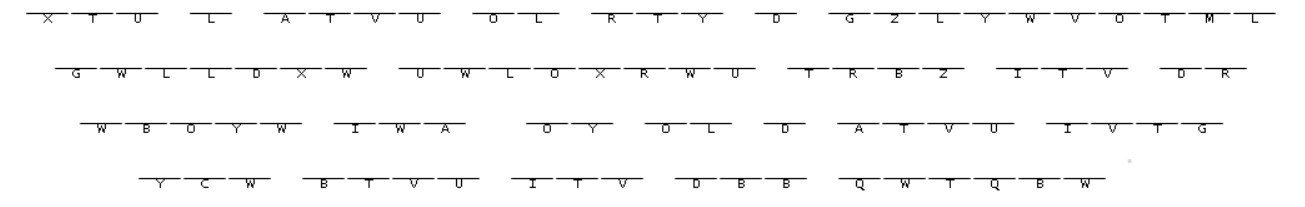 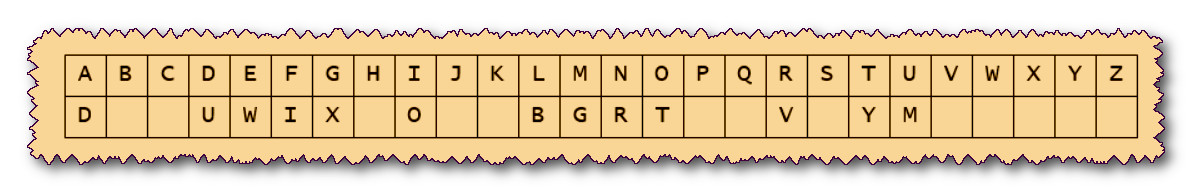 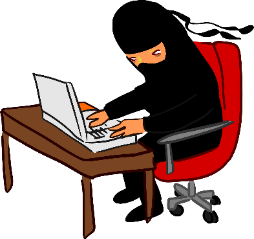 